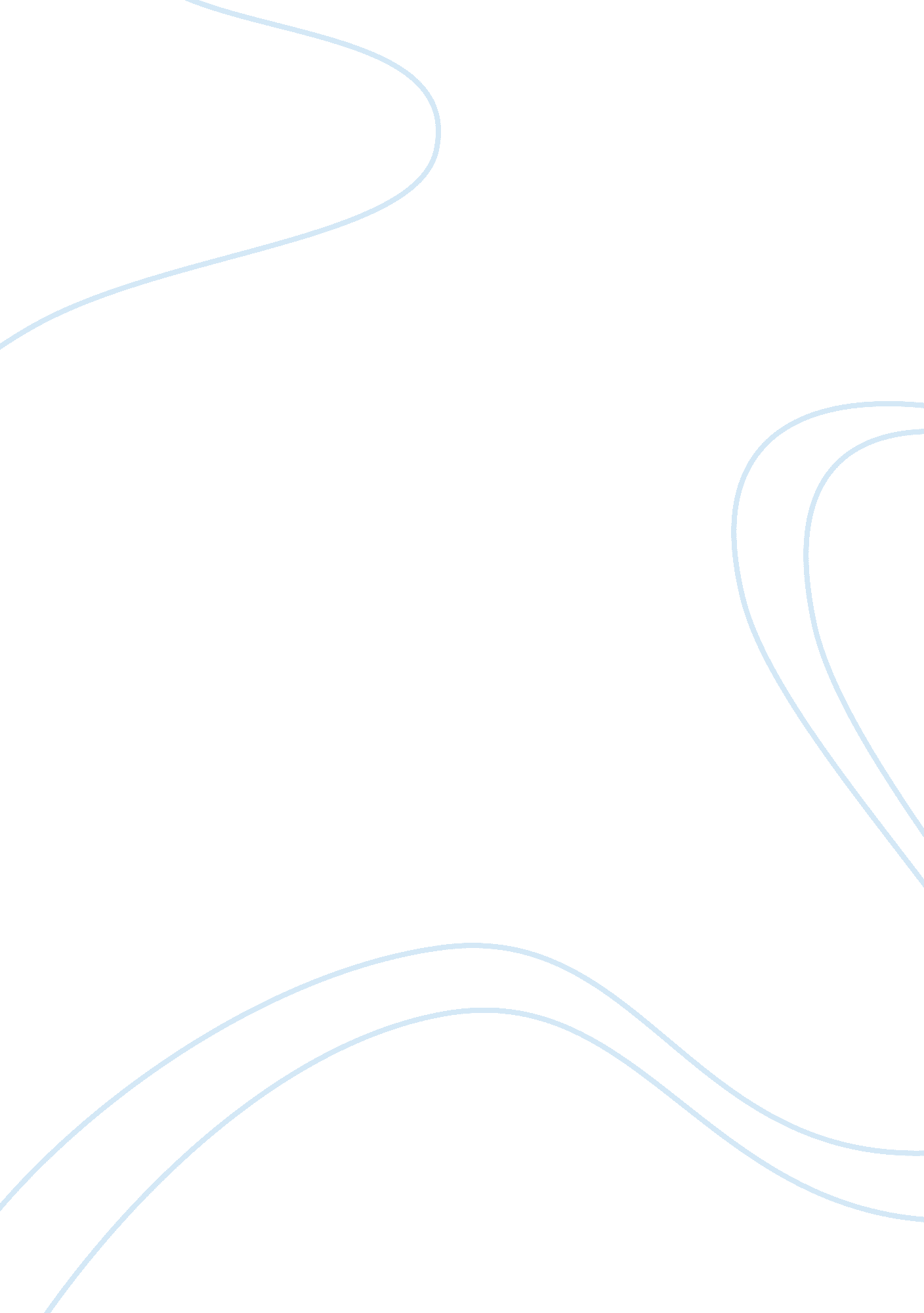 Diary entries of napoleon bonaparte essay sampleGovernment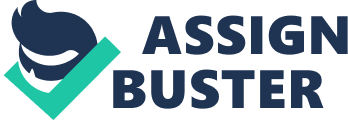 I, Napoleon Bonaparte, have finally succeeded! I have become the new strong leader of France. Thanks to the Revolution, I advanced from the position of lieutenant in the artillery to a full-fledged general, which changed my life entirely and gave me a world full of power. I am known to be our nation’s savior and am treated as a hero to everyone. Yes, I know people do not like dictatorship and a complete ruler over the whole, but I am going to be a dictator with the utmost power. But I am not that foolish to be so obvious. I will hold a referendum in which all French men can vote to either approve or disapprove of my new regime. I am sure almost all would accept my power since, who with brains would really go against such a man as me already treated a hero by the majority? They dare not… January 7, 1800 Dear Diary, Everything seems to be going perfectly well. It is my world! As I have expected, people accepted my regime, and it was by a vote of three million to 1500. As First Consul, I hold the real power and therefore I can crush anyone who goes against my will and my thoughts. Even though I act as a total dictator who limits free speech and severely censors the press, most people tend to like me. They do not have political liberty or representative government, but they still think highly of me and pay respect. It is all due to my cleverness. Of-course these people honor me! I have offered them order, stability, efficiency and on top of all that, military victory, whereas, before I ruled, all they had was chaos, defeat, and disorder! They should thank me, and I have the right to dictate these poor soles who do need a ruler to rule them all and give them peace and order. March 16, 1804 Dear Diary, I have been crowned the emperor of France! I am no more just the General Napoleon Bonaparte, First Consul of the French Republic, but now I am Napoleon I, Emperor of the French. My popularity gave me the ability to change the form of government in France. No more Republic! People approved this change in the national referendum once again, and I am going to improve their lives. The tax system would be reformed, and there would be equality among all human beings. My Code Napoleon is the modernization of French law, which explains the principle of equality of all citizens before the law. Therefore, there would no longer be special privileges to the wealthier, but instead, everything, including promotions in the army and the government, would be based on the workers’ skills and achievement. As with the problem with religion, now I declare that all people have their right to choose their religion and what they believe, freedom of religion. I have made an agreement with the pope to ensure the church’s safety while the government would control over the Catholic Church. I am going to be the world’s best and most successful ruler, and will rule all of Europe… 